                                                           Sveiki, 
       skaitytojai visoje Lietuvoje šiuo metu renka geriausias 2013 m. išleistas lietuvių autorių knygas. Jums pristatome knygas, kurios varžosi dėl geriausių titulo suaugusiųjų, vaikų ir poezijos kategorijose.

Kviečiame skaityti ir balsuoti už patikusią knygą.Gimnazijos bibliotekos darbuotojos.Metų knygos rinkimai 2013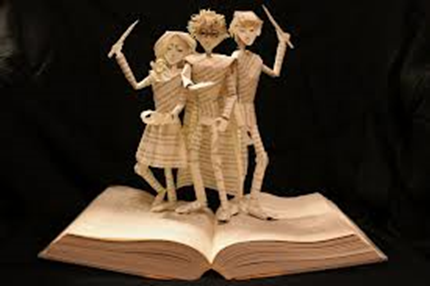 S. Parulskis - Tamsa ir partneriai   Šiame romane pasakojama apie fotografo Vincento, mainais už gyvybę priversto tarnauti esesininkui, asmeninį gyvenimą nuo Antrojo pasaulinio karo pradžios, „Lietūkio“ garažo įvykių iki karo pabaigos.Tai jauno žmogaus, atsitiktinai tapusio netikėtų to meto įvykių liudytoju („karas nuplėš nuo mūsų veidų visas kaukes“), egzistencinė drama.Vincentas, „pripratęs būti kitapus objektyvo, atsitverti nuo tikrovės plonyte juosta“, prieš savo valią tampa neatšaukiamos istorijos, masinių žydų žudynių liudytoju, stebėtoju, negalinčiu nieko pakeisti ir niekam padėti. Galiausiai pats stebėtojas pasijunta esąs stebimas aukštesnės jėgos.„Tamsa ir partneriai“ – tai ir aistringos, „neteisėtos“ meilės istorija.Kurdamas romaną, autorius rėmėsi išlikusių dokumentų rinkiniais, rašytiniais atsiminimais, to meto spauda.

Sukrečiantis pasakojimas.  A. Tapinas - Vilko valanda   Kas būtų buvę, jeigu XX a. pradžioje Vilnius būtų ištrūkęs iš Rusijos imperijos gniaužtų ir tapęs laisvuoju Aljanso miestu – progreso, mokslo ir mistikos centru?..Pirmajame lietuviškame stimpanko žanro romane jūsų laukia pašėlę nuotykiai, kraupios žmogžudystės, sudėtingos intrigos, kvapą gniaužiančios kautynės ant žemės, po žeme ir danguje, alchemikų paslaptys ir istorinės asmenybės visai kitu, nei kad buvo realiame gyvenime, amplua.Ar sugebės Vilniaus legatas Antanas Sidabras, Universiteto alchemikas Jonas Basanavičius ir atsiskyrėlis mokslininkas Nikodemas Tvardauskis apginti kunigaikščio Gedimino miestą, kai jam grės didžiausias pavojus. Kai juodžiausią naktį išmuš VILKO VALANDA... 

Kitoks Vilnius.  J. Kalinauskas - Mano sodo vagis   Tryliktoji žinomo poeto, 2011 m. Poezijos pavasario festivalio laureato knyga. Pagrindinė jos tema – kūniškai aštriai juntamas laikas, gyvybė ir jos nykimas, kaita, persimainant į naujus pavidalus. Siela yra nuolatinio polilogo laukas, kur gyvieji kalbasi su mirusiaisiais, savo laikinumą fiksuojantis žmogus – su savimi jau praėjusiu. Tarsi šešėlių teatre nužymimas draminio veiksmo punktyras, o tamsos ir šviesos, destrukcijos ir kūrybos jėgos įgyja atpažįstamų personažų bruožų. Siurrealistinėse įvairių laikų sankirtose viltis paradoksaliai atrandama ten, kur jos nėra. Sodo nebėra, bet jo vagis – gyvas.

Poezija. G. Kanovičius - Miestelio romansas   Grigorijus Kanovičius – vienas įžymiausių ir produktyviausių šiuolaikinių žydų rašytojų – Lietuvos nacionalinės ir Izraelio rašytojų sąjungos premijų laureatas, Rusijos Bukerio premijos nominantas, jo kūryba išversta į 13 pasaulio kalbų, bendras jo knygų tiražas viršija milijoną egzempliorių – prozininkas, poetas, dramaturgas, vertėjas, kino scenarijų autorius. Rašo rusiškai ir lietuviškai. Nuo 1993 m. gyvena Izraelyje. Tarptautinį pripažinimą rašytojui pelnė trilogija „Žvakės vėjyje“, kurioje vaizduojamas Lietuvos žydų likimas prieškariu ir per Antrąjį pasaulinį karą. Iš viso Grigorijus Kanovičius parašė 11 romanų, kurie sudaro savotišką Lietuvos žydų gyvenimo sagą, apimančią laikotarpį nuo XVIII amžiaus iki mūsų dienų.Naujausias kūrinys „Miestelio romansas“ – autentiškų prisiminimų romanas, kuriame pasakojama, kaip 1920–1941 metų istoriniai įvykiai keitė Lietuvos miestelių gyventojų – žydų, lietuvių, lenkų ir rusų – likimus. „Ši knyga – tarsi tų ikikarinių dienų atspindys, lyg paviršiun iškeltas lietuviškas „Titanikas“, iš nebūties sąnašų drauge su savo spalvingais keleiviais prikeliantis anų dienų problemas, kurios aktualios ir šiandien“, – pristato Kanovičius.

Autentiškas romanas.  A. Valionis - Apytiksliai trys   2003 metais rinkiniu „Skrendant nelieka pėdsakų“ debiutavusio poeto antra knyga. Pasak autoriaus, „apytiksliai trys“ – tai kalbos ir tostai įvairioms progoms, sąnašų ir išnašų rinktinė, ironiškai romantiška lyrika (viltis įskaičiuota), tradicinis postmodernizmas.

Artūras Valionis (g. 1973) – poetas. Studijavo sociologiją Varšuvos universitete, 1995 m. buvo išvykęs studijuoti į Niujorką. Debiutavo 1994 m. eilėraščiais kultūrinėje spaudoje.1995 m. „Poezijos pavasario“ almanacho geriausias debiutantas. Daugybės renginių ir poetinių konkursų dalyvis, pelnęs įvairių premijų. Ypač mėgsta „anoniminio eilėraščio“ konkursus. 2003 m. išleido pirmąjį eilėraščių rinkinį „Skrendant nelieka pėdsakų“.

Poezija. D. Dirgėla - Stebėto jo užrašai    Naujoji Dainiaus Dirgėlos knyga – raktas į XXI-ojo amžiaus pradžios lietuvių poeziją. Taupus žodis ir neornamentuota metafora puikiai apibūdina nebūtin slenkančios valstybės ir visuomenės situaciją, tiksliai nusako individo, akylai stebinčio šiuos procesus, padėtį ir jausmus.Tai lyrika, skirta aukštesnio nei vidutinis intelekto skaitytojui. „Tokios nišos, kurioje gyvena Dainiaus Dirgėlos tekstai, lietuvių poezijoje ligi šiol niekas – nors ir labai stengėsi – neužėmė: gilus paradoksas, nelėkšto poetinio anekdoto teritorija – neperžengiant gero skonio ribų, galų gale – elementarus raštingumas ir – nepabijokime šio žodžio – talentas! Tai matymai to (taip), ko (kaip) niekas kitas neįžiūrės.“ - Aidas Marčėnas

Nemokama el. knygos versija! Tomas S. Butkus - Bumba Dumba ir Visatos sukūrimas   Dar vakar gyvenau kažkieno galvoje, o dabar iš šitos knygelės puslapių žiūriu į tave, nustebęs skaitytojau. Gerai nesupratau, kaip tai įvyko, tik prisimenu, kad Duobelyne išgirdau brazdesį. Paskui ilgai vaikščiojau: po pievas, po akmenis, po naktį. Sutikau Gerąjį Draugą, Keistąjį Medį ir kitus sutvėrimus. Ir daug galvojau: apie save, apie daiktus, apie Visa Tai. O tada pasirodė kitas Bumba Dumba ir ištryško fontanas... - B. D.Regis, Bumbos Dumbos istorijoje nevyksta nieko ypatinga. Tačiau šis, mano pamatytas ir nupieštas, pasaulis yra ypatingas - tikiu, kad būtent tokį jį kiekvieno ryto pirmąją akimirką išvysta vaikas: lyg ir pažįstamą, lyg ir iki šiol nepatirtą, pilną keisčiausių įvykių ir susitikimų pažado. Ir visai nesvarbu, kokio amžiaus šis vaikas, - Bumbos Dumbos istorija tinka ir ką tik bumbtelėjusiam, ir jau pradėjusiam dumbti. - Autorius

Vaikučiams pabiručiams D. Zelčiūtė - Džuljetos suknelė    „Dešimtasis Dovilės Zelčiūtės eilėraščių rinkinys „Džuljetos suknelė“ – gerai dramaturgiškai sustyguota poezijos knyga. Du skyriai, „Vasarinė“ ir „Požemių“, – lyg du už(si)kalbėjimų spektaklio veiksmai. Spektaklio apie teatrą. Sielos teatrą? „Margarita Nikolajevna, / jūsų skaistumo auka beprasmiška / / neišgelbėsit meistro / nei meno / juoba literatūros“. Leiskitės, skleiskitės, leipkit saldžiojoj rašymo nuodėmėj: „pragaras ne beprasmis“. Eilėraščiai – vis tiek biografemų šokis. Tai kas, kad karštligiškai mainant vaidmenis ir kaukes.„Džuljetos suknelėj“ kasdienę tikrenybę lyg nejučia paglemžia „srovė apšvietimas ir veidrodžiai“, visa virsta (ypač antrame skyriuj) sūkuringu poetiniu vyksmu, jame biografiniai bei kitokie autorės ir dramų personažų požymiai, potroškiai, poelgiai tampa nebeatskiriami, nebeatidalomi, nebedalytini. Kaip pačios autorės gyvenime, nuo mažystės persmelktame teatro. Ar šis faktas čia minėtinas? Nebent todėl, kad panašaus – teatrinio – efekto eilėraščių knygos, ko gera, niekas kitas neparašytų.“ – Vladas Braziūnas

Poezija. V. Lapina - Ar pažįsti Kiukį   Kiukis – keistas, švelnus, mistinis padarėlis, kurį mergaitė Luka parsineša namo iš parko. Jis truputį primena stebuklinių pasakų personažus – Astridos Lindgren Karlsoną, Tove Jansson Trolį Mumį; o čia – dar mažesnis ir bendraujantis su vaiku!

Ši knyga – puiki galimybė pasidalinti paslaptimis ir mažųjų pasaulio įžvalgomis, kurių dažnai nepastebi suaugusieji. Galų gale tai puiki psichologinė lektūra, kaip bendrauti su mažesniu išdykusiu broliuku ar kaimynu. Humoras primena gerąsias A. A. Milne'o (Mikės Pūkuotuko) ar D. Bisseto (Aukštyn kojom) pasakų tradicijas. 

Vaikučiams pabiručiams K. Navakas - Udo ir Dra niekaip nesusikalba   „Udo ir Dra niekaip nesusikalba“ – kartoniniais puslapiais, nuotaikinga ir žaismingai iliustruota pasakėlė apie keistą uodo Udo ir dramblio Dra susitikimą. Nesudėtingas, meistriškai parašytas tekstas paskatins pamąstyti ir pasikalbėti su vaiku apie tai, kaip būti nei dideliam, nei mažam, kad galėtum pastebėti, išgirsti bei suprasti gyvenančius šalia ir pats nelikti nepastebimas.

Kęstutis Navakas (g. 1964 m. Šeiminiškėse, Utenos r.) – poetas, eseistas, literatūros kritikas, vertėjas. Baigęs Kauno J. Aleksonio vidurinę mokyklą, niekur nesimokė ir nedirbo, vertėsi rašytojo amatu. Lietuvos rašytojų sąjungos narys, Kauno jaunųjų rašytojų sekcijos pirmininkas (1987-1988). 1994-1996 m. rašė kassavaitines kultūros bei naujų knygų skiltis... 

Vaikučiams pabiručiams I. Babilaitė, A. Šimkus - Vaizdai iš gyvenimo bobulytės ir kt.    Ši knyga – tai bandymas kalbėti vaikams (ir ne tik jiems) apie senatvę kitaip. Su humoru pateikiami vaizdai ir įvykiai iš vienos tokios bobulytės kasdienybės. Su ta kasdienybe knygos herojė tvarkosi taip, kad net didžiausias pramuštgalvis ieškodamas nuotykių nesugebės. Duokdie tokią nenuobodžią senatvę kiekvienam! Bent šios knygos autoriai taip senti norėtų... O jūs?

Sakome, jog ši knyga skirta vaikams nuo 7 metų. Tačiau ji puikiai tiks ir vyresniam vaikui, ir smagiam paaugliui; manome, jog ne ką mažiau pradžiugins ir močiutes. Skaityti šią knygą vaikams kartu su močiutėmis būtų išties puiki idėja.

Ši knyga kviečia į senatvę pažvelgti kitaip. Šiek tiek su humoru, šiek tiek su ironija, šiek tiek su liūdesiu. Ji puikiai tiktų ramiam tėvų ir vaikų ar vaikų ir senelių vakarui praskaidrinti. Knygos originalumas atsiskleidžia ne tik savitu požiūriu į senatvę, sklandžiai rimuojamo gyvenimo spalvomis, bet ir tarp eilučių paslėptomis daugialypėmis prasmėmis, kurios peršoka iš puslapio į puslapį knygos puslapiuose iškirstais langeliais ir angomis.

Bobulytės Stasės gyvenimas išties nenuobodus – jai kasdien nutinka daugybė dalykų, tenka rūpintis katėmis medžiuose, sugalvoti, kaip nusigauti iki ligonininės ar anksti ryte nukasti kieme sniegą.

Vaikams ir paugliams I. Vizbaraitė - Karžygiuko istorijaStaiga Ragulis suprunkštė iš nuostabos, o Bagulis pasitrynė akis. Giraitės viduryje kybojo mažas baltas debesėlis! Debesėlis, labai panašus į tada pievos danguje matytą debesį.– Ar ir tu jį matai? – sušnabždėjo karžygiukas. – Taip, – nustebęs linktelėjo arkliukas. Kiekvienas karžygiukas anksčiau ar vėliau turi išjoti į svarbiausią gyvenimo žygį. Net tuomet, kai kelionės tikslas kaip niekad mįslingas. Net tuomet, kai dar daugiau painiavos įneša Skarabėjus, išpranašaudamas kelionę į spygliuotą, skambančią salą, iš kurios Bagulis parsiveš nebe tai,ką rado. Ką reiškia ši pranašystė? Ar karžygiukas pasiruošęs įveikti išbandymus?

Vaikučiams pabiručiams A. Kisarauskaitė - 39 Salto Mortale „39 salto mortale“ - pirmoji Aistės Kisarauskaitės (g. 1967) trumposios prozos - novelečių - knyga.
Aistė Kisarauskaitė gimė ir augo Vilniuje žinomų dailininkų šeimoje. Baigė M. K. Čiurlionio meno mokyklą, vėliau – tapybą Vilniaus dailės akademijoje, dirba kultūros redaktore žurnale „Foto“, yra paskelbusi per 100 straipsnių ir interviu įvairiuose žurnaluose, dienraščiuose ir interneto portaluose.
Nuo 1990 m. kuria performansus ir instaliacijas, rengia juvelyrikos, fotografijos parodas ir kitus šiuolaikinio meno projektus. Nuo 2003-iųjų publikuoja trumpąją prozą, straipsnių bei esė savaitraščiuose „Šiaurės Atėnuose“ ir „Literatūra ir menas“.

„Originalus autorės-stebėtojos rakursas atsiranda iš neįprastų pozicijų – matyti ir akcentuoti ne „savaime suprantamybę“, o poetiškas detales, absurdo žaismę įprastose rutinos schemose, netikėtus dialogų kampus. Autorė turi gebėjimą rašyti laisva, savita kalba, be išmoktų figūrų ar nusižiūrėto stiliaus, plastiškai jungti pasakojimą ir vizualumą“.
Giedrė Kazlauskaitė

Trumpoji prozaV. Gedgaudas - Stiprėjanti juodaŽinomo poeto ir teatro kritiko Valdo Gedgaudo naujų eilėraščių knyga, parengta spaudai paties poeto, bet išleista jau po ankstyvos jo mirties. Respublikinėje spaudoje poetas debiutavo 1987 m. Studijuodamas Vilniaus universitete, 1991 m. jis subūrė poetų grupę „Svetimi“, kuri 1994 m. išleido savo kūrybos antologiją tuo pačiu pavadinimu. 1994 m. skaitytoją pasiekė pirmoji knyga „Kapsulė“. Vėliau buvo išleisti dar trys poezijos rinkiniai: „Vakaras be žiburio“ (1998), „Kario šešėlis“ (2009) ir „Olando kepurė“ (2011).Poeto vaizduojamas pasaulis – sklidinas žeidžiančių prieštaravimų. Jo lyrinis herojus pasmerktas pralaimėti, bet pralaimi jis ramiai ir stojiškai ištirpdydamas savo sielą kunkuliuojančiame chaose.